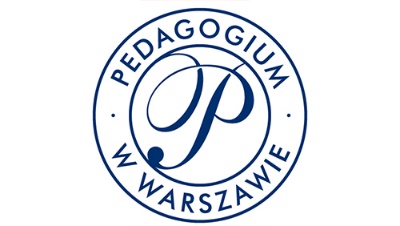 			K a r t aewidencji godzin pracy i wykonanych zadań przez asystenta dydaktycznego studenta ze szczególnymi potrzebami Imię i nazwisko asystenta: ……………………………………………………………………...................................Student Wydziału: ………………………………………………………………………………………………………………….Kierunek studiów ……………………………………………………………………………………………………………………Forma kształcenia (I. stopień; II. Stopień, Podyplomowe)……………………………………………………….Forma studiów (stacjonarne, niestacjonarne)………………………………………………………………………….Nr Albumu ……………………………………………………………………………………...Rok studiów …………………………………………………………………………………….Adres korespondencyjny wraz z kodem pocztowym: ………………………………………………………………………………………………………………………………………………Nr telefonu kontaktowego: ……………………………………………………………..Adres e-mail: ……………………………………………………………………………………Imię i nazwisko studenta, na rzecz którego sprawowana była funkcja asystenta …………………………………………………………………………………………………................................................Nr Albumu……………………………………………………………………………………Rodzaj niepełnosprawności………………………………………………………….Zakres wsparcia (zgodnie z decyzją Pełnomocnika Rektora ds. studentów niepełnosprawnych) – należy skreślić niepotrzebne:	Pomoc w transporcie wewnętrznym (na Uczelni)Pomoc w sporządzaniu notatek Pomoc w korzystaniu z biblioteki (np. dostarczaniu książek)Pomoc w załatwianiu spraw studenckich Inna pomoc  (po wcześniejszym uzgodnieniu) ..................................................................................................................................................................................................................................................................................................................................................................................................................................................................................................................................................Karta pracy asystenta za miesiąc…………………Rok akademicki………………………Razem godziny pracy:………………………………………………………………………….Podpis asystenta………………………………………………………………………………..Podpis studenta z niepełnosprawnością………………………………………………………Lp.DataMiejsce wykonania zadań/zadaniaRodzaj i zakres wykonanej pracyCzas pracy w godzinach/minutachPodpis pracownika lub studenta, przy którym sprawowana była asystencja 1.2.3.4.5.6.7.8.9.10.11.12.13.14.15.16.17.18.19.20.21.22.23.24.25.